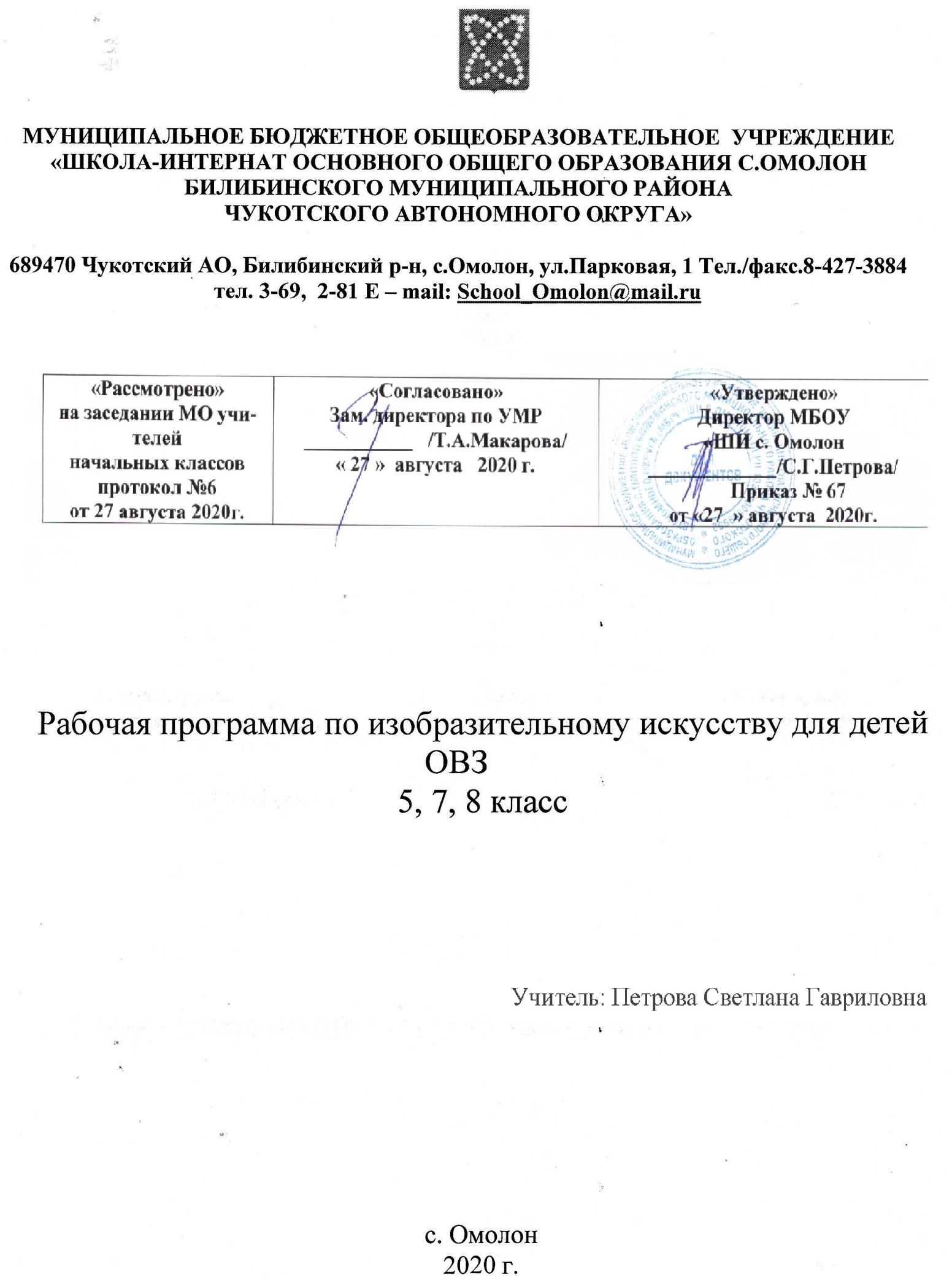 Пояснительная записка     Рабочая программа  по изобразительному искусству  для основной школы составлена на основе: Устава МБОУ «ШИ с. Омолон» Адаптированной образовательной программы обучающихся с ОВЗ умственной отсталостью (интеллектуальными нарушениями) на 2020-2021 учебный год Учебным планом обучающихся с ОВЗ умственной отсталостью (интеллектуальными нарушениями) МБОУ «ШИ с. Омолон» на 2020 -2021 учебный год       Основная цель изучения предмета заключается во всестороннем развитии личности обучающегося с умственной отсталостью (интеллектуальными нарушениями) в процессе приобщения его к художественной культуре и обучения умению видеть прекрасное в жизни и искусстве; формировании элементарных знаний об изобразительном искусстве, общих и специальных умений и навыков изобразительной деятельности (в рисовании, лепке, аппликации), развитии зрительного восприятия формы, величины, конструкции, цвета предмета, его положения в пространстве, а также адекватного отображения его в рисунке, аппликации, лепке; развитие умения пользоваться полученными практическими навыками в повседневной жизни.Основные задачи изучения предмета:•	Воспитание интереса к изобразительному искусству. •	Раскрытие  значения изобразительного искусства в жизни человека •	Воспитание в детях эстетического чувства и понимания красоты окружающего мира, художественного вкуса. •	Формирование элементарных знаний о видах и жанрах изобразительного искусства искусствах. Расширение художественно-эстетического кругозора; •	Развитие эмоционального восприятия произведений искусства, умения анализировать их  содержание и формулировать своего мнения о них.•	Формирование знаний элементарных основ реалистического рисунка.•	Обучение изобразительным техникам и приёмам с использованием различных материалов, инструментов и приспособлений, в том числе экспериментирование и работа в нетрадиционных техниках.•	Обучение разным видам изобразительной деятельности (рисованию, аппликации, лепке).•	Обучение правилам  и законам композиции, цветоведения, построения орнамента и др., применяемых в разных видах изобразительной деятельности. •	Формирование умения создавать простейшие художественные образы с натуры и по образцу, по памяти, представлению и воображению. •	Развитие умения выполнять тематические и декоративные композиции.•	Воспитание у учащихся умения согласованно и продуктивно работать в группах, выполняя определенный этап работы для получения результата общей изобразительной деятельности («коллективное рисование», «коллективная аппликация»).Место учебного предмета «Изобразительное искусство» в учебном плане. Программа рассчитана на 102 учебных часов (1 час в неделю в 5 классе - 34 учебных часа, 1 час в неделю в 7 классе, 1 час в неделю в 8 классе - 34 учебных часа). Количество часов, выделенных на изучение учебного предмета «Изобразительное искусство», соответствует учебному плану МБОУ «ШИ с. Омолон.Требования к результатам освоения содержания курса «Изобразительное искусство» Минимальный уровень:- знание названий художественных материалов, инструментов и приспособлений; их свойств, назначения, правил хранения, обращения и санитарно-гигиенических требований при работе с ними;- знание элементарных правил композиции, цветоведения, передачи формы предмета и др.;- знание некоторых выразительных средств изобразительного искусства: «изобразительная поверхность», «точка», «линия», «штриховка», «пятно», «цвет»;- пользование материалами для рисования, аппликации, лепки;- знание названий предметов, подлежащих рисованию, лепке и аппликации;- знание названий некоторых народных и национальных промыслов, изготавливающих игрушки: Дымково, Гжель, Городец, Каргополь и др.;-организация рабочего места в зависимости от характера выполняемой работы;-следование при выполнении работы инструкциям учителя; рациональная организация своей изобразительной деятельности; планирование работы; осуществление текущего и заключительного контроля выполняемых практических действий и корректировка хода практической работы;-владение некоторыми приемами лепки (раскатывание, сплющивание, отщипывание) и аппликации (вырезание и наклеивание);-рисование по образцу, с натуры, по памяти, представлению, воображению предметов несложной формы и конструкции; передача в рисунке содержания несложных произведений в соответствии с темой;-применение приемов работы карандашом, гуашью, акварельными красками с целью передачи фактуры предмета;-ориентировка в пространстве листа; размещение изображения одного или группы предметов в соответствии с параметрами изобразительной поверхности; -адекватная передача цвета изображаемого объекта, определение насыщенности цвета, получение смешанных цветов и некоторых оттенков цвета;-узнавание и различение в книжных иллюстрациях и репродукциях изображенных предметов и действий.Достаточный уровень:- знание названий жанров изобразительного искусства (портрет, натюрморт, пейзаж и др.);-знание названий некоторых народных и национальных промыслов (Дымково, Гжель, Городец, Хохлома и др.);-знание основных особенностей некоторых материалов, используемых в рисовании, лепке и аппликации;-знание выразительных средств изобразительного искусства: «изобразительная поверхность», «точка», «линия», «штриховка», «контур», «пятно», «цвет», объем и др.;-знание правил цветоведения, светотени, перспективы; построения орнамента, стилизации формы предмета и др.;-знание видов аппликации (предметная, сюжетная, декоративная);-знание способов лепки (конструктивный, пластический, комбинированный);-нахождение необходимой для выполнения работы информации в материалах учебника, рабочей тетради; -следование при выполнении работы инструкциям учителя или инструкциям, представленным в других информационных источниках; -оценка результатов собственной изобразительной деятельности и одноклассников (красиво, некрасиво, аккуратно, похоже на образец); -использование разнообразных технологических способов выполнения аппликации;-применение разных способов лепки;-рисование с натуры и по памяти после предварительных наблюдений, передача всех признаков и свойств изображаемого объекта; рисование по воображению; -различение и передача в рисунке эмоционального состояния и своего отношения к природе, человеку, семье и обществу;-различение произведений живописи, графики, скульптуры, архитектуры и декоративно-прикладного искусства;-различение жанров изобразительного искусства: пейзаж, портрет, натюрморт, сюжетное изображение.Содержание учебного курса      Содержание программы отражено в пяти разделах: «Подготовительный период обучения», «Обучение композиционной деятельности», «Развитие умений воспринимать и изображать форму предметов, пропорции, конструкцию»; «Развитие восприятия цвета предметов и формирование умения передавать его в живописи», «Обучение восприятию произведений искусства».Программой предусматриваются следующие виды работы:― рисование с натуры и по образцу (готовому изображению); рисование по памяти, представлению и воображению; рисование на свободную и заданную тему; декоративное рисование.― лепка объемного и плоскостного изображения (барельеф на картоне) с натуры или по образцу, по памяти, воображению; лепка на тему; лепка декоративной композиции;― выполнение плоскостной и полу объёмной аппликаций (без фиксации деталей на изобразительной поверхности («подвижная аппликация») и с фиксацией деталей на изобразительной плоскости с помощью пластилина и клея) с натуры, по образцу, представлению, воображению; выполнение предметной, сюжетной и декоративной аппликации;― проведение беседы о содержании рассматриваемых репродукций с картины художников, книжной иллюстрации, картинки, произведения народного и декоративно-прикладного искусства.Введение Человек и изобразительное искусство; урок изобразительного искусства; правила поведения и работы на уроках изобразительного искусства; правила организации рабочего места; материалы и инструменты, используемые в процессе изобразительной деятельности; правила их хранения.Подготовительный период обучения Формирование организационных умений: правильно сидеть, правильно держать и пользоваться инструментами (карандашами, кистью, красками), правильно располагать изобразительную поверхность на столе.Сенсорное воспитание: различение формы предметов при помощи зрения, осязания и обводящих движений руки; узнавание и показ основных геометрических фигур и тел (круг, квадрат, прямоугольник, шар, куб); узнавание, называние и отражение в аппликации и рисунке цветов спектра; ориентировка на плоскости листа бумаги.Развитие моторики рук: формирование правильного удержания карандаша и кисточки; формирование умения владеть карандашом; формирование навыка произвольной регуляции нажима; произвольного темпа движения (его замедление и ускорение), прекращения движения в нужной точке; направления движения. Обучение приемам работы в изобразительной деятельности (лепке, выполнении аппликации, рисовании):Приемы лепки: ― отщипывание кусков от целого куска пластилина и разминание;― размазывание по картону;― скатывание, раскатывание, сплющивание;― примазывание частей при составлении целого объемного изображения.Приемы работы с «подвижной аппликацией» для развития целостного восприятия объекта при подготовке детей к рисованию:― складывание целого изображения из его деталей без фиксации на плоскости листа;― совмещение аппликационного изображения объекта с контурным рисунком геометрической фигуры без фиксации на плоскости листа;― расположение деталей предметных изображений или силуэтов на листе бумаги в соответствующих пространственных положениях;― составление по образцу композиции из нескольких объектов без фиксации на плоскости листа. Приемы выполнения аппликации из бумаги:― приемы работы ножницами;― раскладывание деталей аппликации на плоскости листа относительно друг друга в соответствии с пространственными отношениями: внизу, наверху, над,  под, справа от …, слева от …, посередине;― приемы соединения деталей аппликации с изобразительной поверхностью с помощью пластилина.― приемы наклеивания деталей аппликации на изобразительную поверхность с помощью клея.Приемы рисования твердыми материалами (карандашом, фломастером, ручкой):― рисование с использованием точки (рисование точкой; рисование по заранее расставленным точкам предметов несложной формы по образцу). ― рисование разнохарактерных линий (упражнения в рисовании по клеткам прямых вертикальных, горизонтальных, наклонных, зигзагообразных линий; рисование дугообразных, спиралеобразных линии; линий замкнутого контура (круг, овал). Рисование по клеткам предметов несложной формы с использованием этих линии (по образцу);― рисование без отрыва руки с постоянной силой нажима и изменением силы нажима на карандаш. Упражнения в рисовании линий. Рисование предметов несложных форм (по образцу);― штрихование внутри контурного изображения; правила штрихования; приемы штрихования (беспорядочная штриховка и упорядоченная штриховка в виде сеточки);― рисование карандашом линий и предметов несложной формы двумя руками.Приемы работы красками:― приемы рисования руками: точечное рисование пальцами; линейное рисование пальцами; рисование ладонью, кулаком, ребром ладони;― приемы трафаретной печати: печать тампоном, карандашной резинкой, смятой бумагой, трубочкой и т.п.; приемы кистевого письма: примакивание кистью; наращивание массы; рисование сухой кистью; рисование по мокрому листу и т.д.Обучение действиям с шаблонами и трафаретами:― правила обведения шаблонов;― обведение шаблонов геометрических фигур, реальных предметов несложных форм, букв, цифр.Обучение композиционной деятельностиРазвитие умений воспринимать и изображать форму предметов, пропорции, конструкциюФормирование понятий: «предмет», «форма», «фигура», «силуэт», «деталь», «часть», «элемент», «объем», «пропорции», «конструкция», «узор», «орнамент», «скульптура», «барельеф», «симметрия», «аппликация» и т.п. Разнообразие форм предметного мира.  Сходство и контраст форм. Геометрические фигуры. Природные формы. Трансформация форм. Передача разнообразных предметов на плоскости и в пространстве и т.п.Обследование предметов, выделение их признаков и свойств, необходимых для передачи в рисунке, аппликации, лепке предмета. Соотнесение формы предметов с геометрическими фигурами (метод обобщения).Передача пропорций предметов. Строение тела человека, животных.Передача движения различных одушевленных и неодушевленных предметов.Приемы и способы передачи формы предметов: лепка предметов из отдельных деталей и целого куска пластилина; составление целого изображения из деталей, вырезанных из бумаги; вырезание или обрывание силуэта предмета из бумаги по контурной линии; рисование по опорным точкам, дорисовывание, обведение шаблонов, рисование по клеткам, самостоятельное рисование формы объекта и т.п.Сходство и различия орнамента и узора. Виды орнаментов по форме: в полосе, замкнутый, сетчатый, по содержанию: геометрический, растительный, зооморфный, геральдический и т.д. Принципы построения орнамента в полосе, квадрате, круге, треугольнике (повторение одного элемента на протяжении всего орнамента; чередование элементов по форме, цвету; расположение элементов по краю, углам, в центре и т.п.).Практическое применение приемов и способов передачи графических образов в лепке, аппликации, рисунке.   Развитие восприятия цвета предметов и формирование умения передавать его в рисунке с помощью красокПонятия: «цвет», «спектр», «краски», «акварель», «гуашь», «живопись»  и т.д. Цвета солнечного спектра (основные, составные, дополнительные). Теплые и холодные цвета. Смешение цветов. Практическое овладение основами цветоведения. Различение и обозначением словом, некоторых ясно различимых оттенков цветов.Работа кистью и красками, получение новых цветов и оттенков путем смешения на палитре основных цветов, отражение светлотности цвета (светло-зеленый, темно-зеленый и т.д.).Эмоциональное восприятие цвета. Передача с помощью цвета характера персонажа, его эмоционального состояния (радость, грусть). Роль белых и черных красок в эмоциональном звучании и выразительность образа. Подбор цветовых сочетаний при создании сказочных образов: добрые, злые образы.Приемы работы акварельными красками: кистевое письмо ― примакивание кистью; рисование сухой кистью; рисование по мокрому листу (алла прима), послойная живопись (лессировка) и т.д.Практическое применение цвета для передачи графических образов в рисовании с натуры или по образцу, тематическом и декоративном рисовании, аппликации.  Обучение восприятию произведений искусстваПримерные темы бесед: «Изобразительное искусство в повседневной жизни человека. Работа художников, скульпторов, мастеров народных промыслов, дизайнеров». «Виды изобразительного искусства». Рисунок, живопись, скульптура, декоративно-прикладное искусства, архитектура, дизайн.«Как и о чем создаются картины» Пейзаж, портрет, натюрморт, сюжетная картина. Какие материалы использует художник (краски, карандаши и др.). Красота и разнообразие природы, человека, зданий, предметов, выраженные средствами живописи и графики. Художники создали произведения живописи и графики: И. Билибин, В. Васнецов, Ю. Васнецов, В. Канашевич, А. Куинджи, А Саврасов, И .Остроухова,  А. Пластов, В. Поленов, И Левитан, К. Юон, М. Сарьян, П. Сезан, И. Шишкин  и т.д. «Как и о чем создаются скульптуры». Скульптурные изображения (статуя, бюст, статуэтка, группа из нескольких фигур). Какие материалы использует скульптор (мрамор, гранит, глина, пластилин и т.д.). Объем – основа языка скульптуры. Красота человека, животных, выраженная средствами скульптуры. Скульпторы создали произведения скульптуры: В. Ватагин, А. Опекушина, В. Мухина и т.д.«Как и для чего создаются произведения декоративно-прикладного искусства». Истоки этого искусства и его роль в жизни человека (украшение жилища, предметов быта, орудий труда, костюмы). Какие материалы используют художники-декораторы. Разнообразие форм в природе как основа декоративных форм в прикладном искусстве (цветы, раскраска бабочек, переплетение ветвей деревьев, морозные узоры на стеклах). Сказочные образы в народной культуре и декоративно-прикладном искусстве. Ознакомление с произведениями народных художественных промыслов в России с учетом местных условий. Произведения мастеров расписных промыслов (хохломская, городецкая, гжельская, жостовская роспись и т.д.).  Календарно-тематическое планирование5 классКалендарно-тематическое планирование7 класс Календарно-тематическое планирование8 класс№ п/пТема№ п/пТемаЖивопись (22 ч)Живопись (22 ч)1.Давайте познакомимся. Расскажи о себе. Вводное занятие. Инструктаж по ПДД, ТБ.Золотая Хохлома.Жостовская роспись. (декоративная композиция)Искусство Гжели. (декоративная композиция)Городецкая народная игрушка. (декоративная композиция)Страна золотого солнца. (этюд в желтой гамме)Гармония цвета. (живописный этюд)Натюрморт в живописи.Портрет в живописи.Пейзаж – большой мир.Пейзаж – настроение.Город, в котором я живу.2. Бумажная пластика (12 ч.)2. Бумажная пластика (12 ч.)Вырезанные формы. Силуэт. Зимы морозной серебро.Вырезанные формы. Силуэт. Зимы морозной серебро.Вырезанные формы. Силуэт. Зимы морозной серебро.Вырезанные формы. Силуэт. Зимы морозной серебро.Вырезанные формы. Силуэт. Зимы морозной серебро.Вырезанные формы. Силуэт. Зимы морозной серебро.3. Графика (24ч.)3. Графика (24ч.)Рисунок – основа мастерства художника.Зарисовка.Набросок с натуры.Рисунок – самостоятельное графическое произведение.Натюрморт в графике.Портрет в графике.Портрет в графике.Набросок фигуры человека с натуры.Набросок фигуры человека с натуры.Изображение пространства. (учебный рисунок)Изображение пространства. Перспектива. (учебный рисунок)Пейзаж – настроение.4. Аппликация (6ч.)4. Аппликация (6ч.)Пейзаж – большой мир.Портрет одноклассника.Городской пейзаж.5. Работа с природным материалом (2 ч.)5. Работа с природным материалом (2 ч.)Тихая моя родина. Пейзаж. 6. Организация и обсуждение выставки детских работ (4 ч.)6. Организация и обсуждение выставки детских работ (4 ч.)Украсим школу своими руками.№ урокаТема урокаКол-во часовДата планДата факт1.Рисование с натуры объемного предмета прямоугольной формы, повернутого углом к рисующему.12.Рисование с натуры объемного предмета прямоугольной формы в наиболее простом для восприятия положении.13.Беседа на тему «Виды изобразительного искусства. Живопись», в т.ч. региональный компонент.14.Беседа на тему «Виды изобразительного искусства. Живопись», в т.ч. региональный компонент.15.Рисование с натуры двух предметов цилиндрической формы, расположенных ниже уровня зрения.16.Рисование по представлению объемного предмета цилиндрической формы с вырезом ¼ части.17.Рисование с натуры предмета, имеющего форму усеченного конуса.18.Рисование с натуры предмета комбинированной формы.19.Беседа об изобразительном искусстве «Выразительные средства живописи110.Изготовление из бумаги шапочки-пилотки и украшение ее узором111.Тематическое рисование осеннего леса, в т. ч. региональный компонент112.Рисование с натуры объемных предметов – посуда113.Беседа на тему «Виды изобразительного искусства. Скульптура», в т.ч. региональный компонент.114.Народная скульптура (игрушки), ее образность и выразительность.115.Рисование с натуры предмета комбинированной формы.116.Беседа на тему «Виды изобразительного искусства. Архитектура», в т.ч. региональный компонент117.Разработка декоративной композиции посвященной школьному празднику  (эскиз оформления сцены).118.Декоративное рисование. Изготовление макета пригласительного билета.119.Тематическое рисование, Выполнение зарисовок зимнего леса.120.Беседа на тему «Виды изобразительного искусства, Графика».121.Выполнение эскизов оформления книги.122.Рисование с натуры объемных предметов округлой формы (фрукты, овощи)123.Рисование с натуры постройки из элементов строительного материала, в т. ч. региональный компонент.124.Рисование с натуры постройки из элементов строительного материала, в т. ч. региональный компонент.125.Рисование с натуры предметов комбинированной формы.126.Декоративное рисование – составление узора для вазы.127.Рисование с натуры столярных или слесарных инструментов.128.Беседа «Народное декоративно-прикладное искусство России»129.Беседа на тему «Виды изобразительного искусства, Декоративно-прикладное творчество», в т.ч. региональный компонент.130.Рисование с натуры предметов комбинированной формы.131.Разработка плаката «День Победы».132.Беседа об изобразительном искусстве. Произведения о Великой Отечественной войне.133.Выполнение эскиза эмблемы, посвященной спортивным соревнованиям134.Итоговая творческая работа1№ урокаТема урокаКол-во часовДата планДата факт1.Конструктивные виды искусства12.Синтетические искусства13.Место изображение в синтетических искусствах14.Театр и экран-две грани изобразительной образсности.15.Стенография16.Средства актёрского перевоплощения.17.Костюм, грим, маска.18.Театр кукол.19.Художники и художественные технологии110.Фотография ,как вид синтетического искусства111.Фотография ,как вид синтетического искусства112.Урок творчества.113.Новогодний коллаж.114.Фотография и её изобразительные возможности.115.Художественно- изобразительная природа творчества оператора.116.Искусство фоторепортажа117.Фотография и компьютер.118.Урок свободного творчества.119.Кино - запечатлённое движение.120.Сюжет и кино. Сценарий и   раскадровка.121.Из истории кино. Кино-жанры. Документальный фильм.122.Мир и человек на телеэкране. Репортаж и интервью- основные телевизионные жанры.123.Игровой ( художественный) фильм. Драматургическая роль звука и музыки в фильме.124.Компьютер на службе художника. Анимационный (мультипликационный) фильм.125.О природе художественного творчества.126..Связи искусства с жизнью каждого человека127.Искусство среди нас128.Каждый народ Земли- художник129.Язык и содержание трех групп пластических искусств. Их виды и жанры130.Синтетические искусства. Их виды и язык131.Современные проблемы пластических искусств132.Вечные истины искусства133.Искусство и нравственность.134.Итоговая творческая работа1